Publicado en  el 13/01/2017 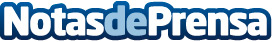 Las puertas graneros pueden servir para decorar de forma original las estancias del hogar La colocación estratégica y diferenciada de las puertas puede aportar un toque distinto y con personalidad además de resultar realmente útiles en algunos espacios Datos de contacto:Nota de prensa publicada en: https://www.notasdeprensa.es/las-puertas-graneros-pueden-servir-para_1 Categorias: Interiorismo http://www.notasdeprensa.es